      КАРАР                                                                     ПОСТАНОВЛЕНИЕ       «06» декабрь  2023й                    №  53                    «06» декабря 2023 г.Об утверждении Перечня правовых актов, содержащих обязательные требования, соблюдение которых оценивается при проведении мероприятий по муниципальному контролюВ целях соблюдения требований пункта 1 части 2 статьи 8.2 Федерального закона от 26.12.2008 № 294-ФЗ «О защите прав юридических лиц и индивидуальных предпринимателей при осуществлении государственного контроля (надзора) и муниципального контроля» Администрация сельского поселения Старонадеждинский сельсовет муниципального района Благовещенский район Республики Башкортостан п о с т а н о в л я е т:1. Утвердить Перечень правовых актов, содержащих обязательные требования, соблюдение которых оценивается при проведении мероприятий по муниципальному контролю согласно приложению.2. Настоящее постановление вступает в силу после его официального опубликования (обнародования). 3. Контроль за исполнением настоящего постановления оставляю за собой.Глава сельского поселения                                     Е.С.ЯкуповаПриложениек постановлению администрациисельского поселения Перечень правовых актов, содержащих обязательные требования, соблюдение которых оценивается при проведении мероприятий по муниципальному земельному контролюПеречень правовых актов, содержащих обязательные требования, соблюдение которых оценивается при проведении мероприятий по муниципальному лесному контролюПеречень правовых актов, содержащих обязательные требования, соблюдение которых оценивается при проведении мероприятий по муниципальному жилищному контролюПеречень правовых актов, содержащих обязательные требования, соблюдение которых оценивается при проведении мероприятий по муниципальному контролю в сфере благоустройстваПеречень правовых актов, содержащих обязательные требования, соблюдение которых оценивается при проведении мероприятий по муниципальному контролю в области охраны и использование особо охраняемых природных территорий местного значения
п/пНаименованиеи реквизиты актаКраткое описание круга лиц и (или) перечня объектов,в отношении которыхустанавливаютсяобязательные требованияУказаниена структурныеединицы акта,соблюдение которых оценивается припроведениимероприятий поконтролюРаздел I. Федеральные законыРаздел I. Федеральные законыРаздел I. Федеральные законыРаздел I. Федеральные законы1Федеральный законот 6 октября 2003 года№ 131-ФЗ «Об общих принципах организации местного самоуправленияв Российской Федерации»Юридические лица, индивидуальные предприниматели, граждане, орган местного самоуправленияп. 20 ч.1 ст.142Земельный кодекс Российской Федерации от 25.10.2001 № 136-ФЗЮридические лица, индивидуальные предприниматели, граждане, орган местного самоуправленияпункт 2 статьи 7,
 пункт 1 статьи 25,
 пункт 1 статьи 26,
 статья 42,
 пункты 1, 2 статьи 56,
 подпункт 4 пункта 2 статьи 60,
 статья 85,
 пункт 3, 6 статьи 87,
 статья 883    Федеральным закономот 26 декабря 2008 года № 294-ФЗ «О защите прав юридических лиц и индивидуальных предпринимателей при осуществлении государственного контроля (надзора) и муниципального контроля»Юридические лица, индивидуальные предприниматели, гражданеВ целом4Федеральный закон от 2 мая 2006 года № 59-ФЗ «О порядке рассмотрения обращений граждан Российской Федерации»Юридические лица, индивидуальные предприниматели, граждане, орган местного самоуправленияВ целомРаздел II. Нормативно правовые акты местного самоуправленияРаздел II. Нормативно правовые акты местного самоуправленияРаздел II. Нормативно правовые акты местного самоуправленияРаздел II. Нормативно правовые акты местного самоуправления1Устав сельского поселения от 09.06.2009 № 5-1 с изменениями и дополнениямиЮридические лица, индивидуальные предприниматели, гражданеВ целом2Положение о муниципальном земельном контроле на территорииСельского поселения Старонадеждинский сельсоветот 20.10.2021 № 25-7Юридические лица, индивидуальные предприниматели, граждане, орган местного самоуправленияВ целом
п/пНаименованиеи реквизиты актаКраткое описание круга лиц и (или) перечня объектов, в отношении которых устанавливаются обязательные требованияУказание на структурные единицы акта, соблюдение которых оценивается при проведении мероприятий по контролюРаздел I. Федеральные законыРаздел I. Федеральные законыРаздел I. Федеральные законыРаздел I. Федеральные законы1Федеральный закон от 6 октября 2003 года № 131-ФЗ «Об общих принципах организации местного самоуправления в Российской Федерации»Юридические лица, индивидуальные предприниматели, граждане, орган местного самоуправленияп. 32 ч.1 ст.142Лесной кодекс Российской Федерации от 04.12.2006 № 200-ФЗОрганы государственной власти, органы местного самоуправления, юридические лица, индивидуальные предприниматели и граждане, использующие лесные участки, находящиеся в муниципальной собственностистатьи: 11,12,14,16,16.1,17,19главы: 2, 2.4, 3, 3.1, 3.2, 4.3    Федеральным законом от 26 декабря 2008 года № 294-ФЗ «О защите прав юридических лиц и индивидуальных предпринимателей при осуществлении государственного контроля (надзора) и муниципального контроля»Юридические лица, индивидуальные предприниматели, гражданеВ целом4Федеральный закон от 2 мая 2006 года № 59-ФЗ «О порядке рассмотрения обращений граждан Российской Федерации»Юридические лица, индивидуальные предприниматели, граждане, орган местного самоуправленияВ целомРаздел II. Постановления Правительства Российской ФедерацииРаздел II. Постановления Правительства Российской ФедерацииРаздел II. Постановления Правительства Российской ФедерацииРаздел II. Постановления Правительства Российской Федерации1Постановление Правительства РФ от 30.06.2007 № 417 «Об утверждении Правил пожарной безопасности в лесах»Органы государственной власти, органы местного самоуправления, юридические лица, индивидуальные предприниматели и граждане, использующие лесные участки, находящиеся в муниципальной собственностиРазделы II и X2Постановление Правительства РФ от 20.05.2017 № 607 «О Правилах санитарной безопасности в лесах»Органы государственной власти, органы местного самоуправления, юридические лица, индивидуальные предприниматели и граждане, использующие лесные участки, находящиеся в муниципальной собственностип. 14, п. 263Приказ Минприроды России от 22.11.2017 № 626 «Об утверждении Правил ухода за лесами»Органы государственной власти, органы местного самоуправления, юридические лица, индивидуальные предприниматели и граждане, использующие лесные участки, находящиеся в муниципальной собственностиРазделы II, III, IVРаздел III. Нормативно правовые акты местного самоуправленияРаздел III. Нормативно правовые акты местного самоуправленияРаздел III. Нормативно правовые акты местного самоуправленияРаздел III. Нормативно правовые акты местного самоуправления1Устав сельского поселения от 09.06.2009 № 5-1 с изменениями и дополнениямиЮридические лица, индивидуальные предприниматели, гражданеВ целом2Положение о муниципальном лесном контроле на территории Сельского поселения Старонадеждинский сельсовет от 20.10.2021 № 25-5Юридические лица, индивидуальные предприниматели, граждане, орган местного самоуправленияВ целом
п/пНаименованиеи реквизиты актаКраткое описание круга лиц и (или) перечня объектов, в отношении которых устанавливаются обязательные требованияУказание на структурные единицы акта, соблюдение которых оценивается при проведении мероприятий по контролюРаздел I. Федеральные законыРаздел I. Федеральные законыРаздел I. Федеральные законыРаздел I. Федеральные законы11Федеральный закон от 6 октября 2003 года № 131-ФЗ «Об общих принципах организации местного самоуправления в Российской Федерации»Юридические лица, индивидуальные предприниматели, орган местного самоуправленияп.6 ч.1 ст.1422Жилищный кодекс Российской Федерации от 29.12.2004 № 188-ФЗЮридические лица, индивидуальные предприниматели, граждане, орган местного самоуправлениястатьи 14, 20, 22-31, 36-49, 60-69, 135-165, 166-167, 189-19133    Федеральным законом от 26 декабря 2008 года № 294-ФЗ «О защите прав юридических лиц и индивидуальных предпринимателей при осуществлении государственного контроля (надзора) и муниципального контроля»Юридические лица, индивидуальные предприниматели, гражданеВ целом4Федеральный закон от 2 мая 2006 года № 59-ФЗ «О порядке рассмотрения обращений граждан Российской Федерации»Юридические лица, индивидуальные предприниматели, граждане, орган местного самоуправленияВ целомРаздел II.Постановления Правительства Российской ФедерацииРаздел II.Постановления Правительства Российской ФедерацииРаздел II.Постановления Правительства Российской ФедерацииРаздел II.Постановления Правительства Российской Федерации11Постановление Правительства Российской Федерации от 06.05.2011 № 354 «О предоставлении коммунальных услуг собственникам и пользователям помещений в многоквартирных домах и жилых домов»Юридические лица, индивидуальные предпринимателиВ целом22Постановление Правительства Российской Федерации от 21.01.2006 № 25 «Об утверждении Правил пользования жилыми помещениями»Граждане (собственники, наниматели)В целом33Постановление  Правительства Российской Федерации от 13.08.2006 № 491 «Об утверждении Правил содержания общего имущества в многоквартирном доме и правил изменения размера платы за содержание и ремонт жилого помещения в случае оказания услуг и выполнения работ по управлению, содержанию и ремонту общего имущества в многоквартирном доме ненадлежащего качества и (или) с перерывами, превышающими установленную продолжительность»Юридические лица, индивидуальные предприниматели, В целом44Постановление Правительства Российской Федерации от 14.05.2013 № 410 «О мерах по обеспечению безопасности при использовании и содержании внутридомового и внутриквартирного газового оборудования»Юридические лица, индивидуальные предприниматели, В целом55Постановление Госстроя Российской Федерации от 27.09.2003 № 170 «Об утверждении Правил и норм технической эксплуатации жилищного фонда»Юридические лица, индивидуальные предпринимателиВ целом66Постановление Правительства Российской Федерации от 03.04.2013  № 290   «О минимальном перечне услуг и работ, необходимых для обеспечения надлежащего содержания общего имущества в многоквартирном доме, и порядке их оказания и выполнения»Юридические лица, индивидуальные предпринимателиВ целомРаздел IV. Нормативно правовые акты местного самоуправленияРаздел IV. Нормативно правовые акты местного самоуправленияРаздел IV. Нормативно правовые акты местного самоуправленияРаздел IV. Нормативно правовые акты местного самоуправления11Устав сельского поселения от 09.06.2009 № 5-1 с изменениями и дополнениямиЮридические лица, индивидуальные предприниматели, гражданепп. 3 п. 1 ст. 322Положение о муниципальном жилищном контроле на территории Сельского поселения Старонадеждинский сельсовет от 20.10.2021 № 25-6Юридические лица, индивидуальные предприниматели, орган местного самоуправленияВ целом
п/пНаименованиеи реквизиты актаКраткое описание круга лиц и (или) перечня объектов, в отношении которых устанавливаются обязательные требованияУказание на структурные единицы акта, соблюдение которых оценивается при проведении мероприятий по контролюРаздел I. Федеральные законыРаздел I. Федеральные законыРаздел I. Федеральные законыРаздел I. Федеральные законы1Федеральный закон от 6 октября 2003 года № 131-ФЗ «Об общих принципах организации местного самоуправления в Российской Федерации»Юридические лица, индивидуальные предприниматели, орган местного самоуправленияп.19 ч.1 ст.142Федеральный закон от 24.06.1998 № 89-ФЗ «Об отходах производства и потребления»Юридические лица, индивидуальные предпринимателиСтатья 83    Федеральным законом от 26 декабря 2008 года № 294-ФЗ «О защите прав юридических лиц и индивидуальных предпринимателей при осуществлении государственного контроля (надзора) и муниципального контроля»Юридические лица, индивидуальные предпринимателиВ целом4Федеральный закон от 2 мая 2006 года № 59-ФЗ «О порядке рассмотрения обращений граждан Российской Федерации»Юридические лица, индивидуальные предприниматели, орган местного самоуправленияВ целомРаздел II. Нормативно правовые акты местного самоуправленияРаздел II. Нормативно правовые акты местного самоуправленияРаздел II. Нормативно правовые акты местного самоуправленияРаздел II. Нормативно правовые акты местного самоуправления1Устав сельского поселения от 09.06.2009 № 5-1 с изменениями и дополнениямиЮридические лица, индивидуальные предприниматели, гражданеВ целом2Положение о муниципальном контроле  в сфере благоустройства на территории Сельского поселения Старонадеждинский сельсовет от 20.10.2021 № 25-4Юридические лица, индивидуальные предпринимателиВ целом3Решение  №42-2 от 28.12.2022г «Об утверждении Правил благоустройства территории сельского поселения Старонадеждинский  сельсовет муниципального района Благовещенский район  Республики Башкортостан»Юридические лица, индивидуальные предприниматели, гражданеВ целом
п/пНаименованиеи реквизиты актаКраткое описание круга лиц и (или) перечня объектов, в отношении которых устанавливаются обязательные требованияУказание на структурные единицы акта, соблюдение которых оценивается при проведении мероприятий по контролюРаздел I. Федеральные законыРаздел I. Федеральные законыРаздел I. Федеральные законыРаздел I. Федеральные законы1Федеральный закон от 6 октября 2003 года № 131-ФЗ «Об общих принципах организации местного самоуправления в Российской Федерации»Юридические лица, индивидуальные предприниматели, орган местного самоуправленияп.19 ч.1 ст.142Федеральный закон от 14.03.1995г № 33-ФЗ «Об особо охраняемых природных территориях»Юридические лица, индивидуальные предприниматели, орган местного самоуправленияЧасти 4,8,9 статьи 2;части 4,6 статьи 33; часть 1 статьи 35;статья 363Федеральный закон от 10.01. 2002 года № 7-ФЗ «Об охране окружающей среды»Юридические лица, индивидуальные предприниматели, орган местного самоуправленияСтатья 10;часть 3 статьи 11; часть 2 статьи 12;статья 51;часть 1 статьи 52; статья 58; статья 59Раздел II. Нормативно правовые акты местного самоуправленияРаздел II. Нормативно правовые акты местного самоуправленияРаздел II. Нормативно правовые акты местного самоуправленияРаздел II. Нормативно правовые акты местного самоуправления1Устав сельского поселения от 09.06.2009 № 5-1 с изменениями и дополнениямиЮридические лица, индивидуальные предприниматели, гражданеВ целом2Положение о муниципальном контроле  в области охраны и использования особо охраняемых природных территорий местного значения на территории Сельского поселения Старонадеждинский сельсовет от 18.02.2022 № 30-7Юридические лица, индивидуальные предпринимателиВ целом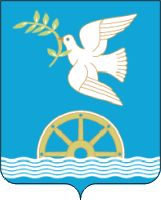 